Jotmans Hall Primary School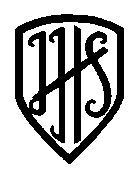 Lime Class Topic Plan – Spring 2019Lime Class Topic Plan – Spring 2019ComputingWord ProcessingScienceRocksPlantsHistoryRomans GeographyWhere does our food come from?Foreign LanguagesFrench – All about meArt & DesignPrintingDrawingR.E.Judaism - MosesP.E.AthleticsYogaDanceMusicRhythmPHSEMy healthy lifestyleD.T.Healthy Pizzas